D0126PC端WeLink 7.13.13版本更新内容介绍版本更新界面体验优化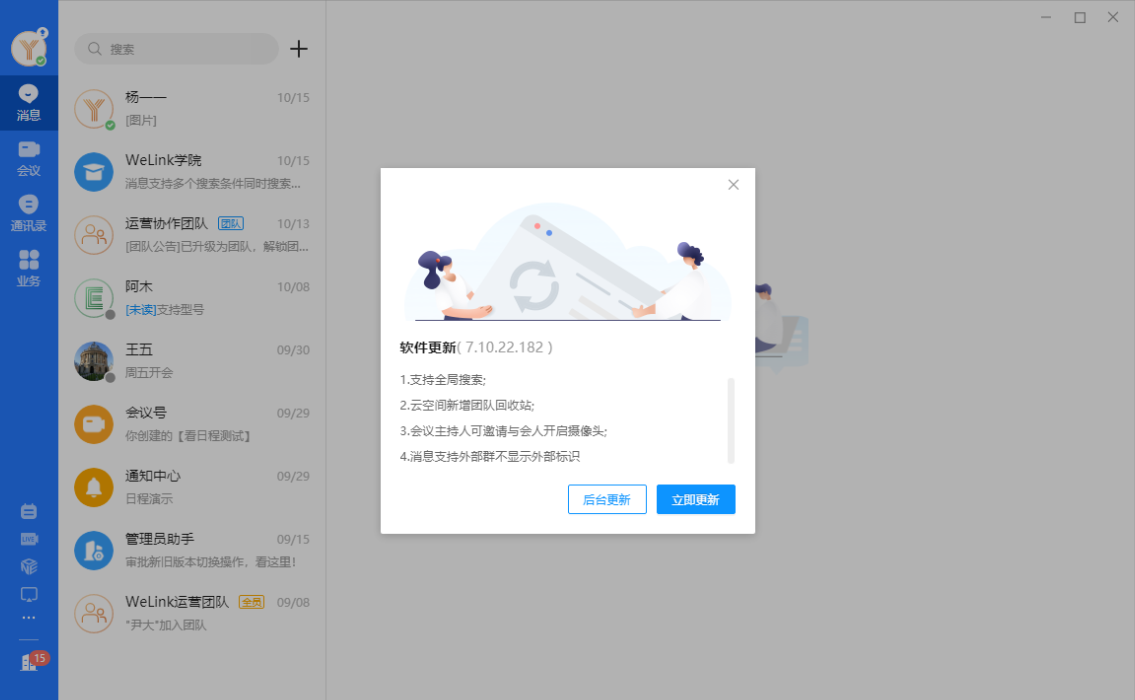 （旧）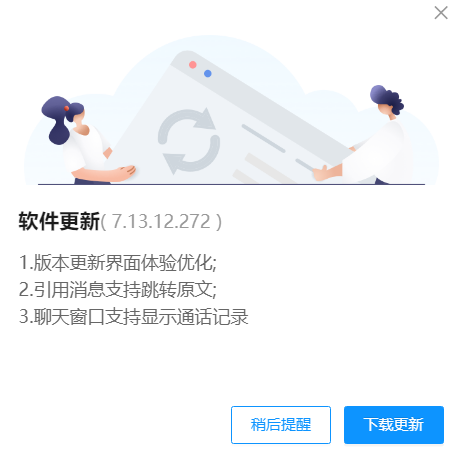 （新）消息· 引用消息支持跳转原文。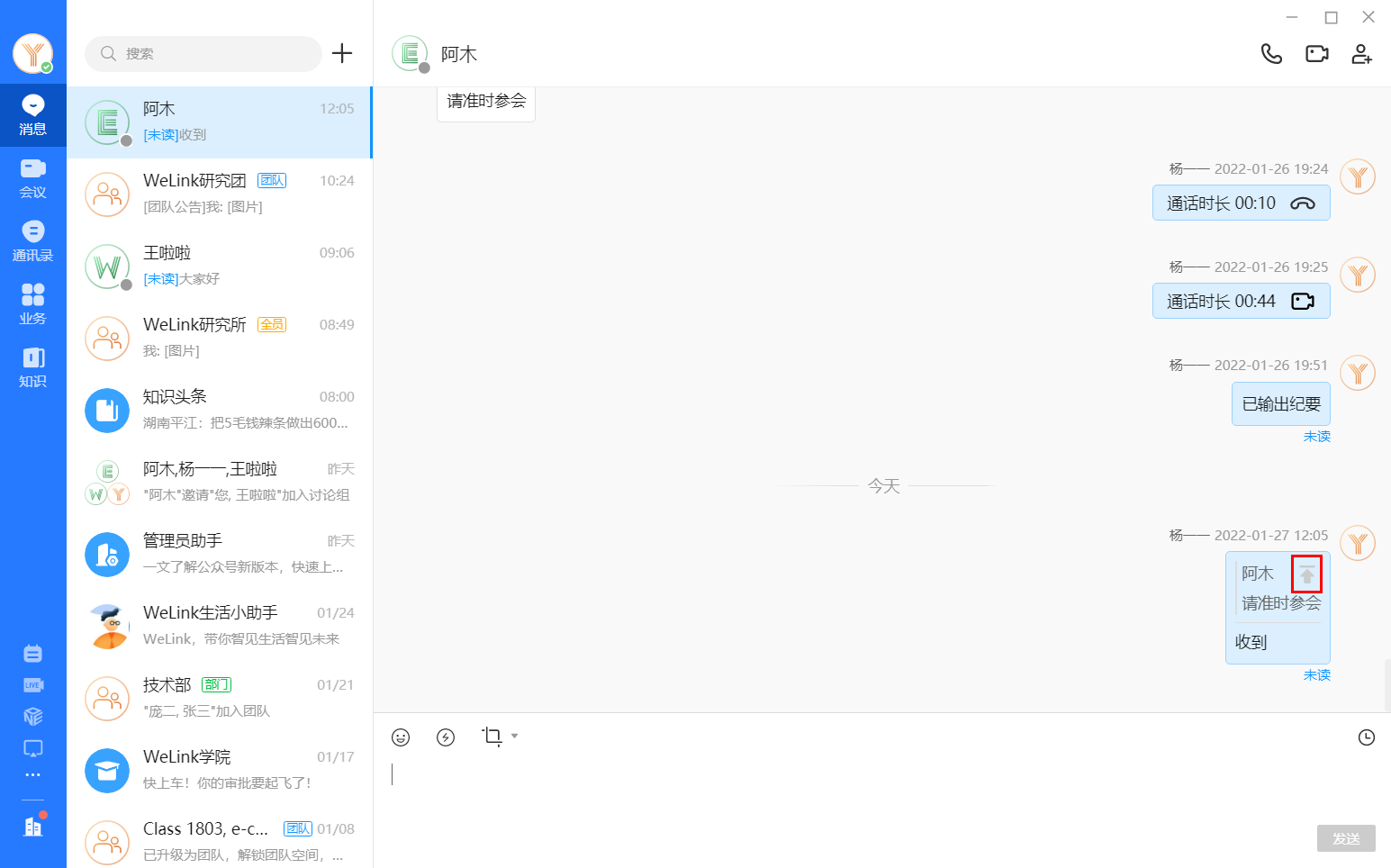 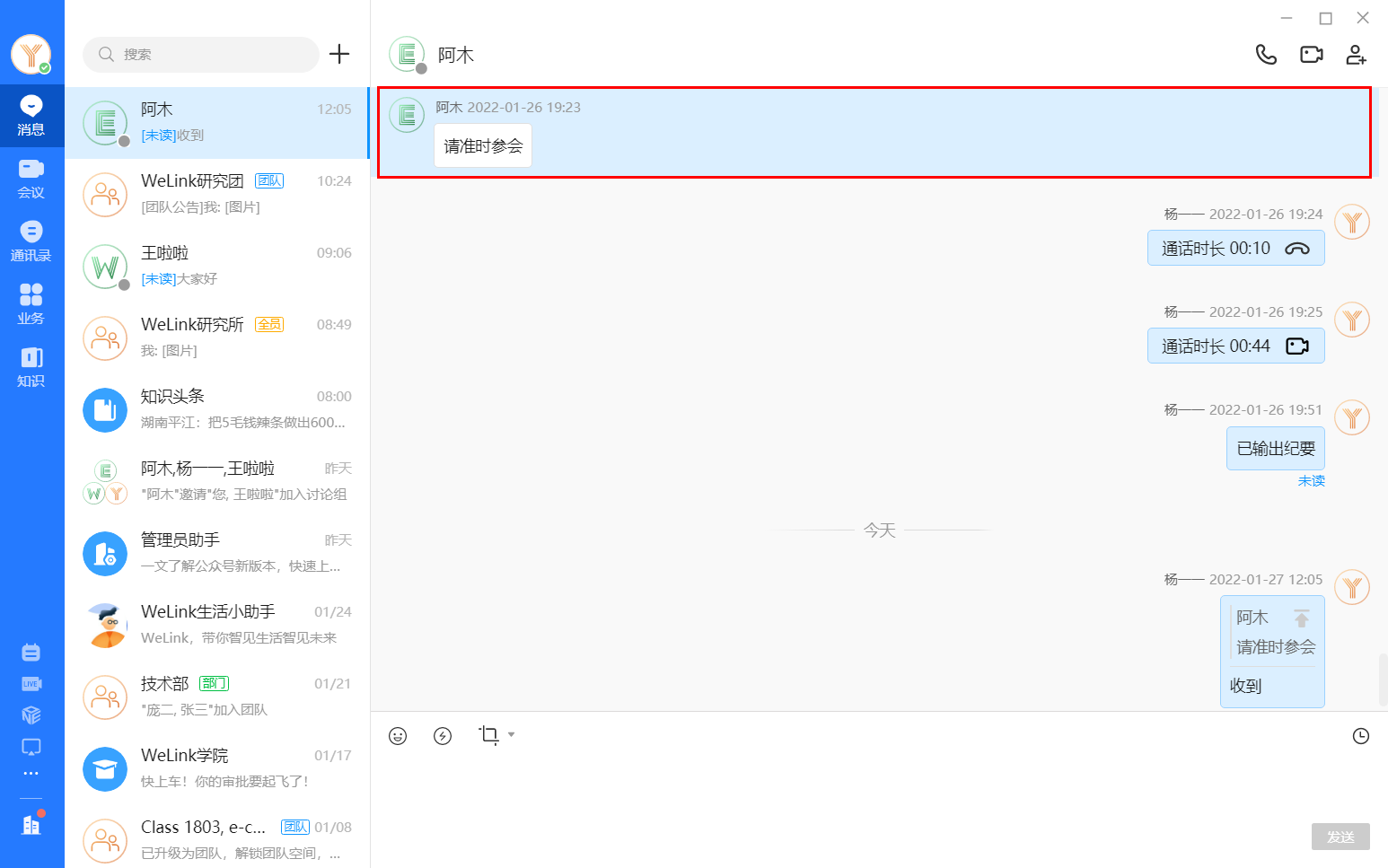 · 聊天窗口支持显示通话记录。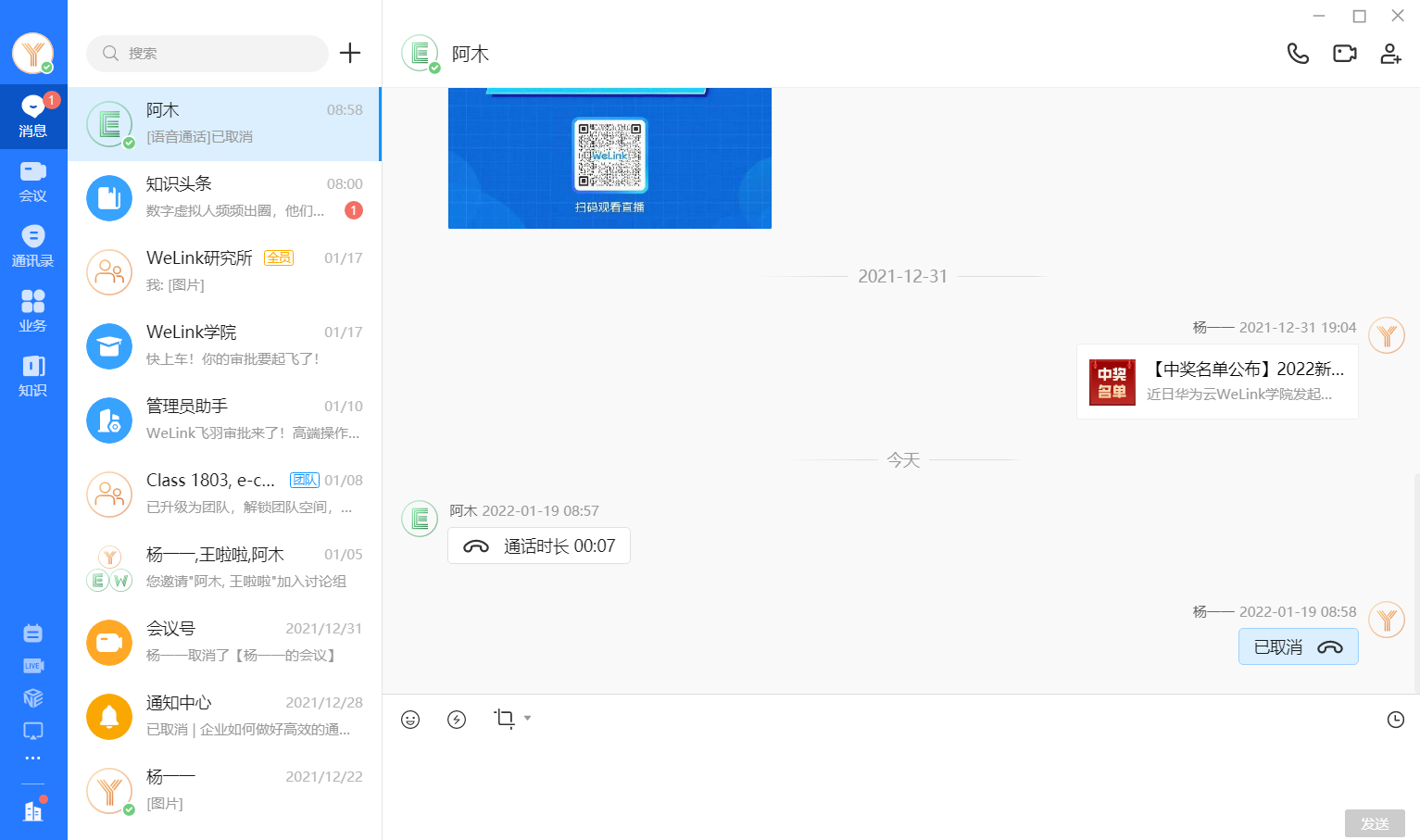 